Leestaak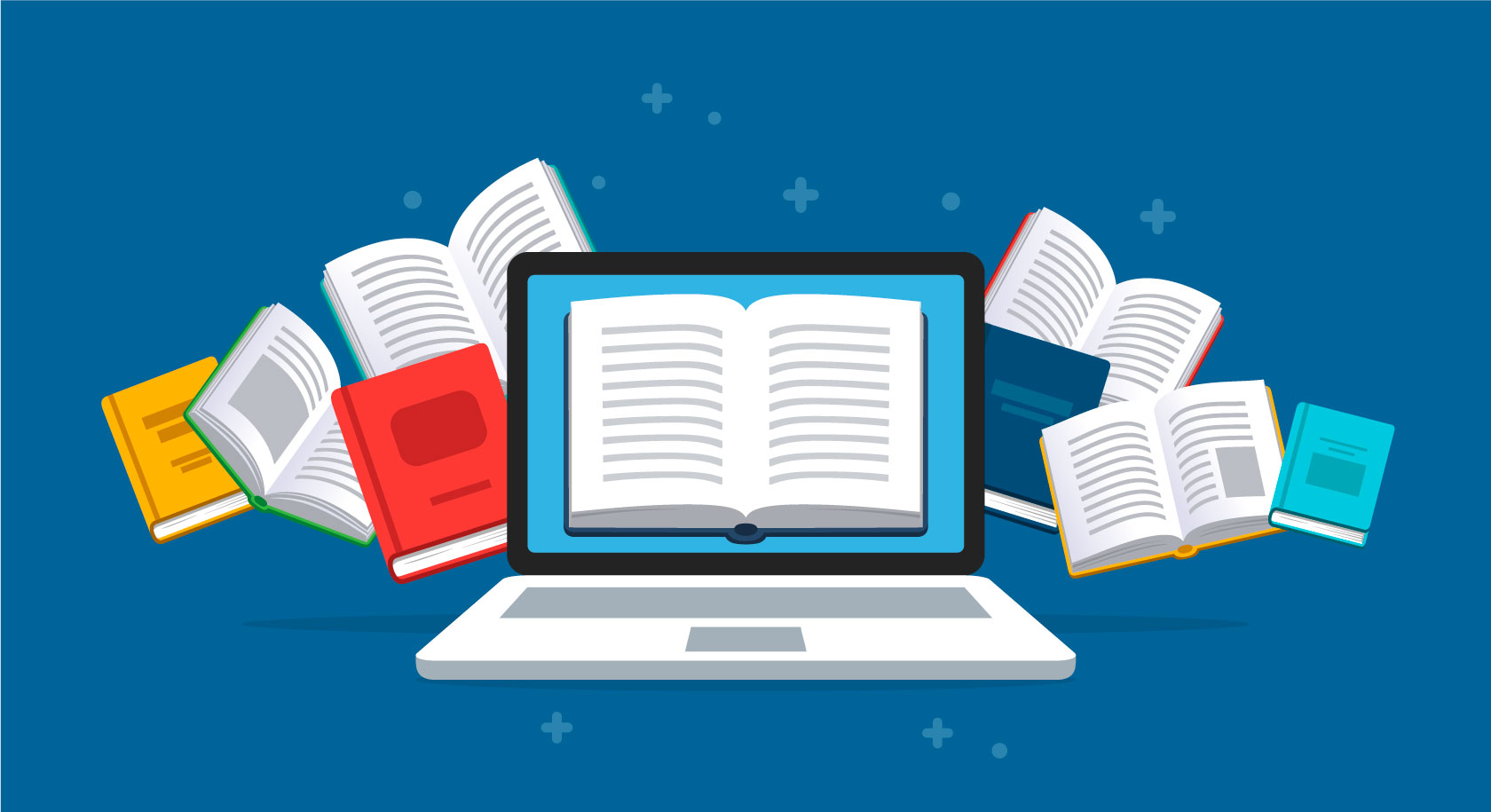 van de dagleerjaar 21	Bas heeft het moeilijk op school. Maar er zijn ook veel dingen waar hij goed in is! Wat kan Bas goed? Schrijf een korte zin. ________________________________________________________________________________________________________________________________2	Waarmee vergelijkt Bas de bruine ogen van Olijfje? Vul de zin aan. 	Hij vergelijkt haar ogen met _______________________________.3	Bas, niet de clown uithangen!	Wat bedoelt de meester hiermee?		Bas is verkleed in een clown.		Bas ligt te slapen in de klas.   	Bas doet heel gek.  4	Bas vindt dat de S lijkt op een slang. 	Waarop lijken deze letters? Verzin en noteer iets leuks.	O:	______________________________________________________	I:	______________________________________________________	C:	______________________________________________________